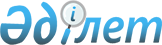 О присвоении названия улицы села Каратобе Каратобинского сельского округа Каратобинского районаРешение акима Каратобинского сельского округа Каратобинского района Западно-Казахстанской области от 15 ноября 2023 года № 85
      В соответствии с Законами Республики Казахстан от 23 января 2001 года "О местном государственном управлении и самоуправлении в Республике Казахстан", от 8 декабря 1993 года "Об административно – территориальном устройстве Республики Казахстан", с учетом мнения населения села Каратобе на основании заключения Западно – Казахстанской областной ономастической комиссии, аким Каратобинского сельского округа РЕШИЛ:
      1. Присвоить название "Алаш" на улицу "№3" - в селе Каратобе Каратобинского сельского округа Каратобинского района.
      2. Заместителю акима Каратобинского сельского округа обеспечить его официальное опубликование в эталонном контрольном банке нормативных правовых актов Республики Казахстан и в средствах массовой информации.
      3. Контроль за исполнением настоящего решения оставляю на заместителя акима сельского округа.
      4. Настоящее решение вводится в действие по истечении десяти календарных дней после дня его первого официального опубликования.
					© 2012. РГП на ПХВ «Институт законодательства и правовой информации Республики Казахстан» Министерства юстиции Республики Казахстан
				
      Аким округа

Б.Муса
